AP EXAM SIGHT READING1996-1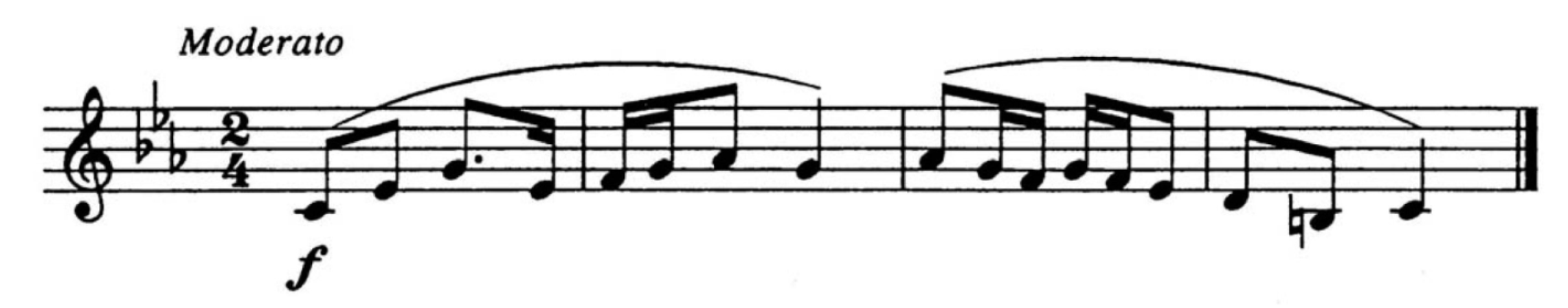 1996-2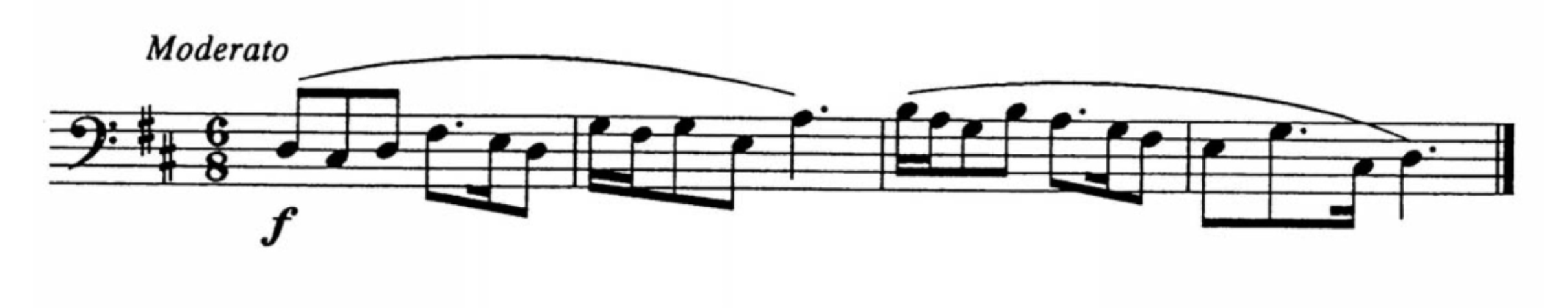 1997-1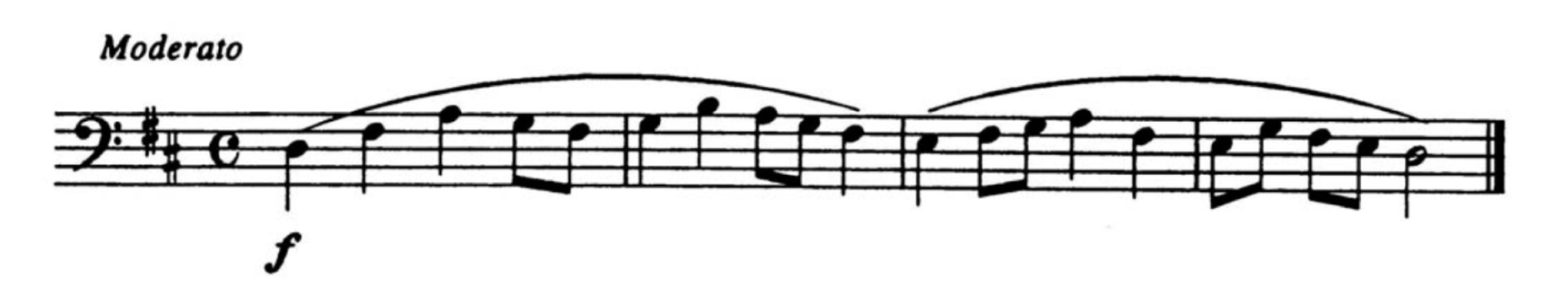 1997-2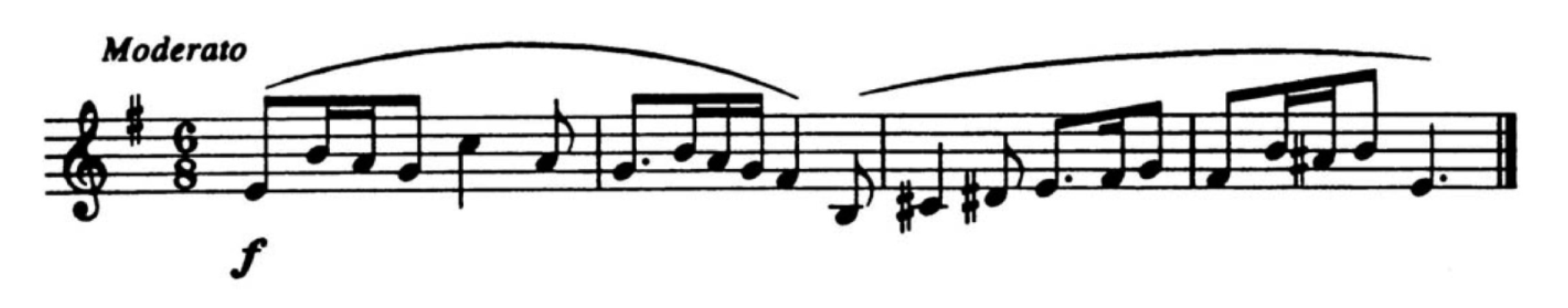 1998-1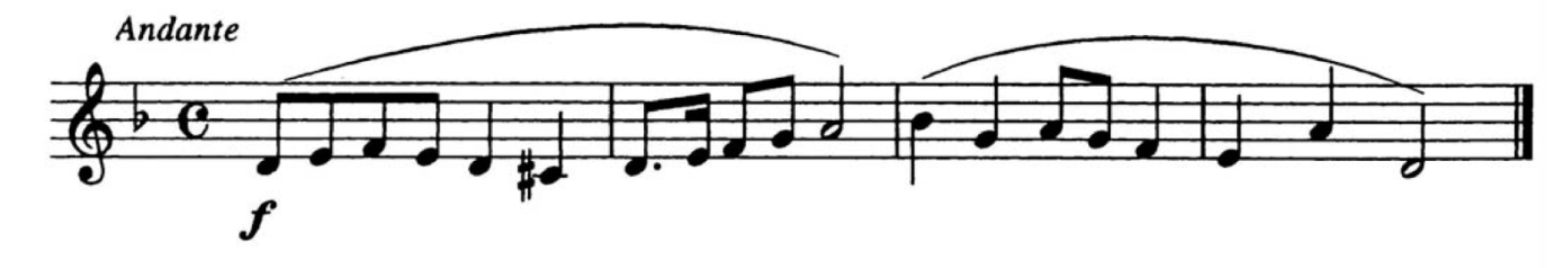 1998-2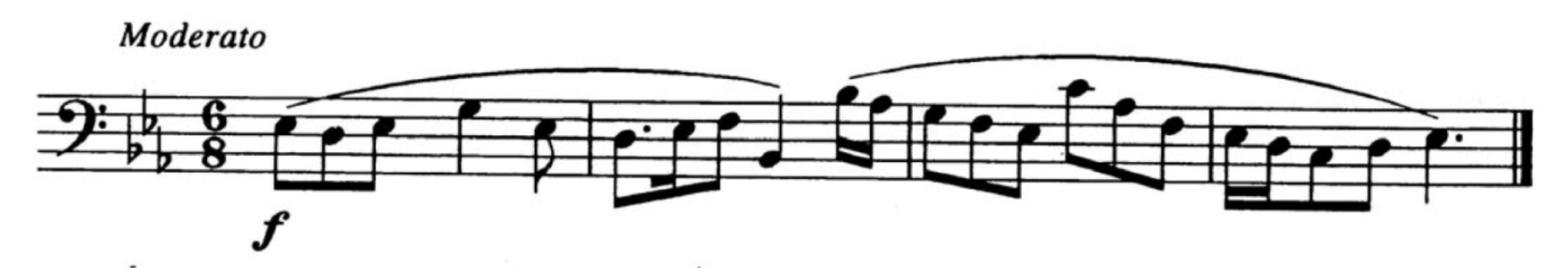 1999-11999-2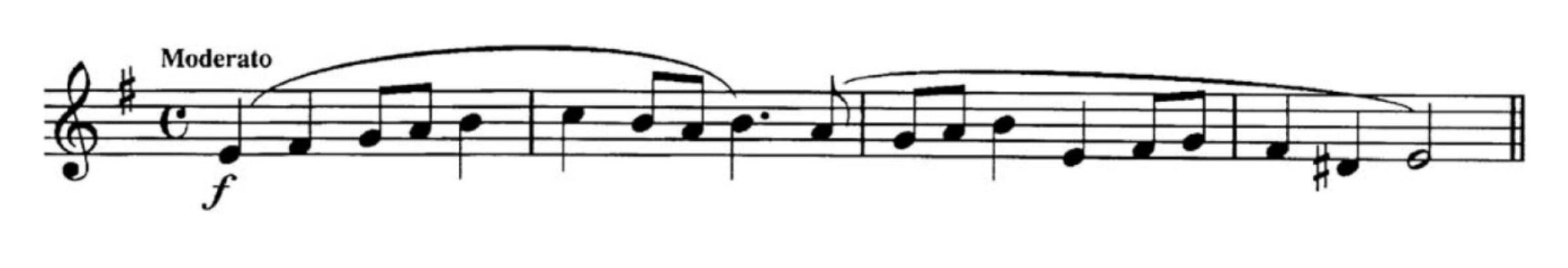 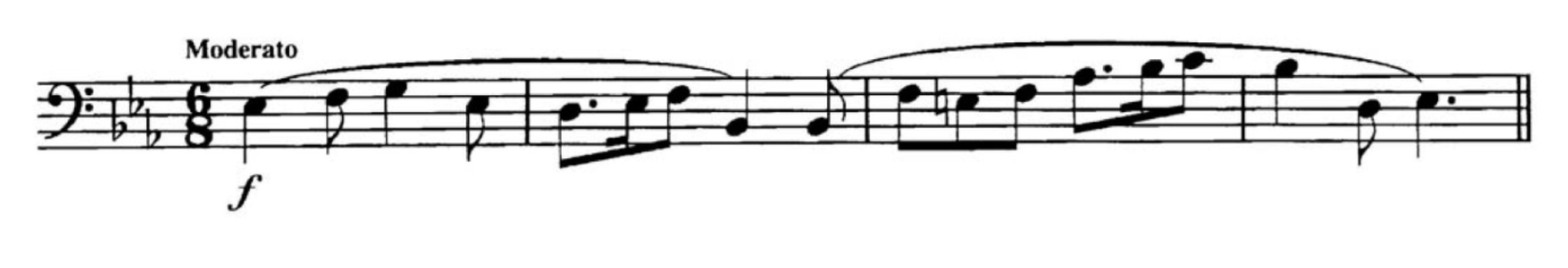 2000-1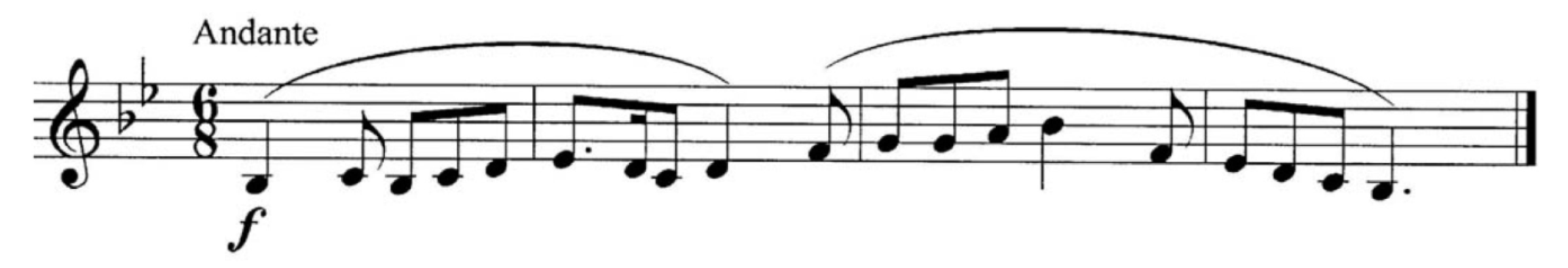 2000-2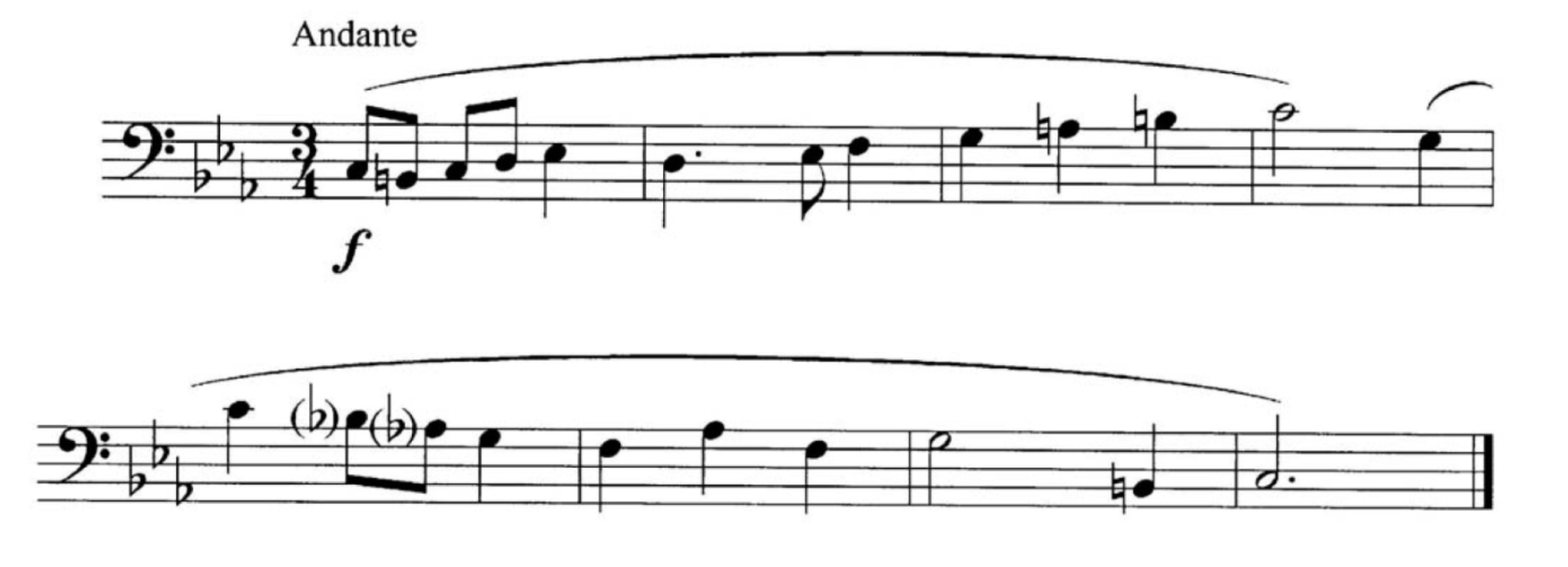 2001-1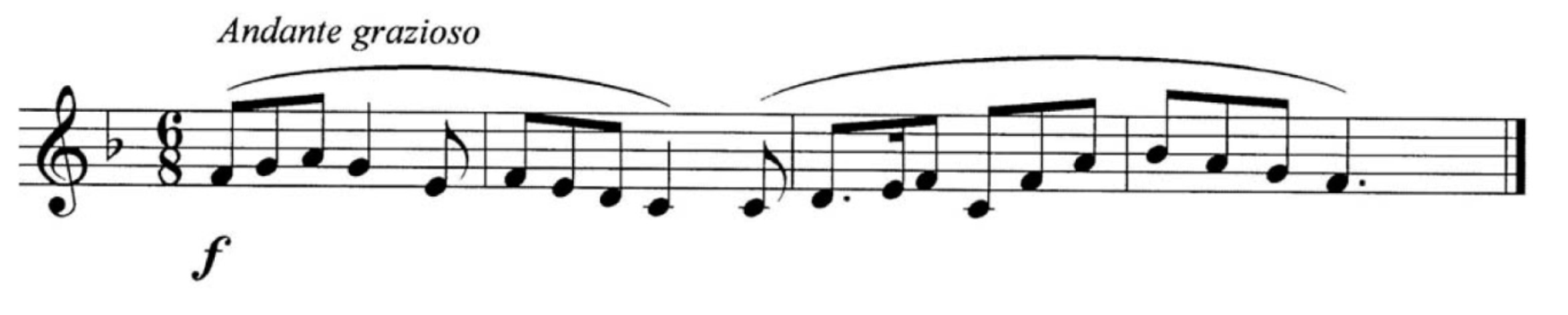 2001-2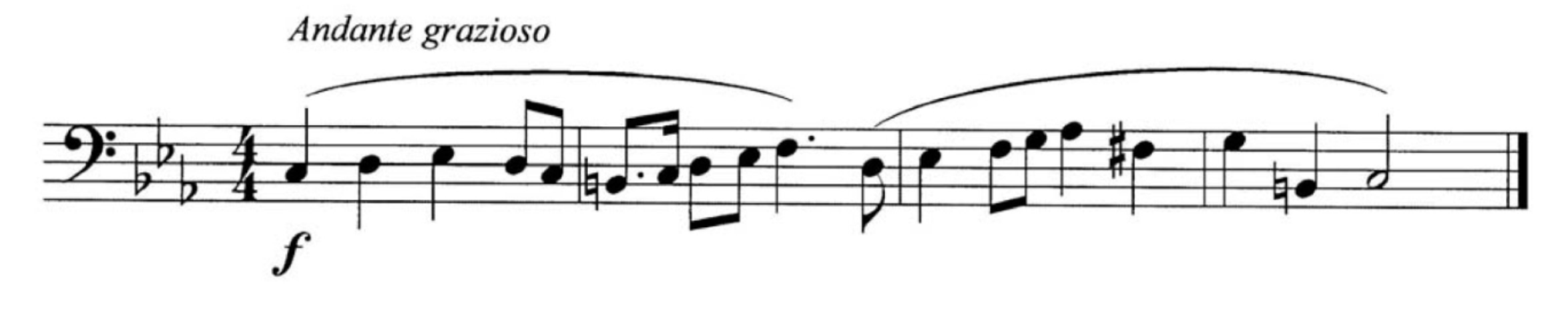 2002-1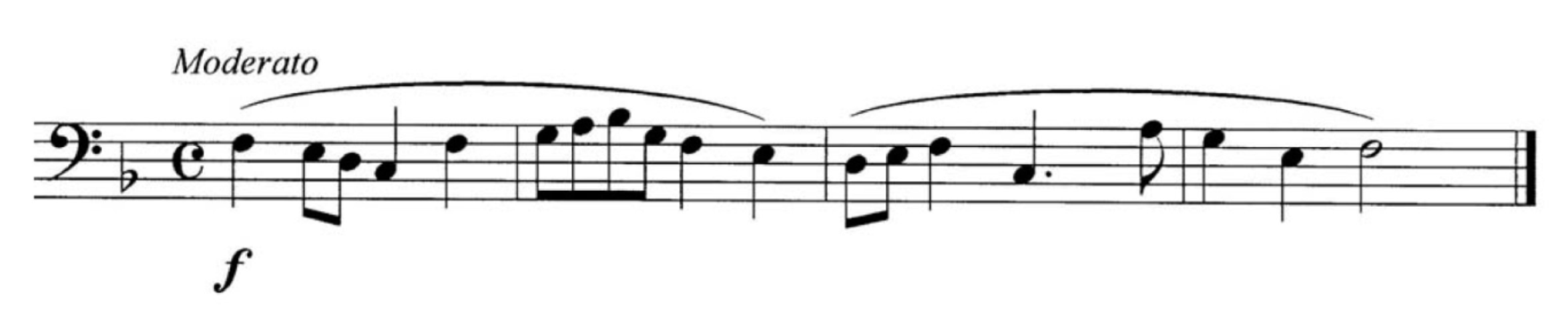 2002-2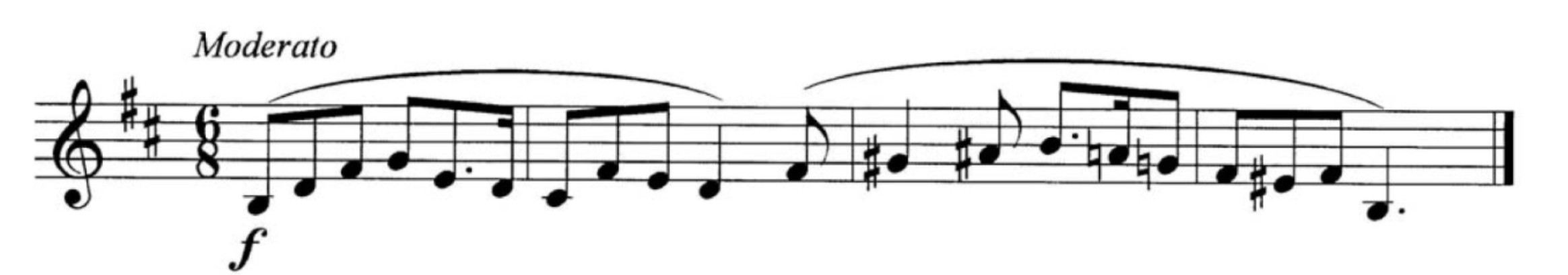 2003-1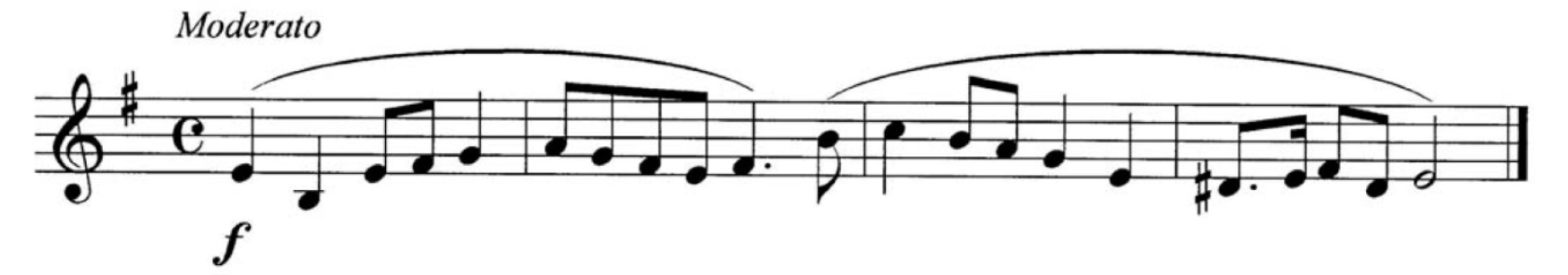 2003-2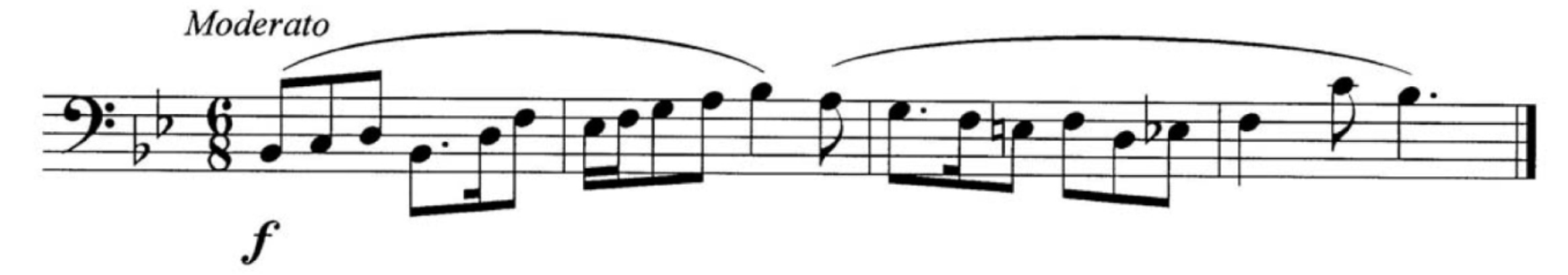 2004-1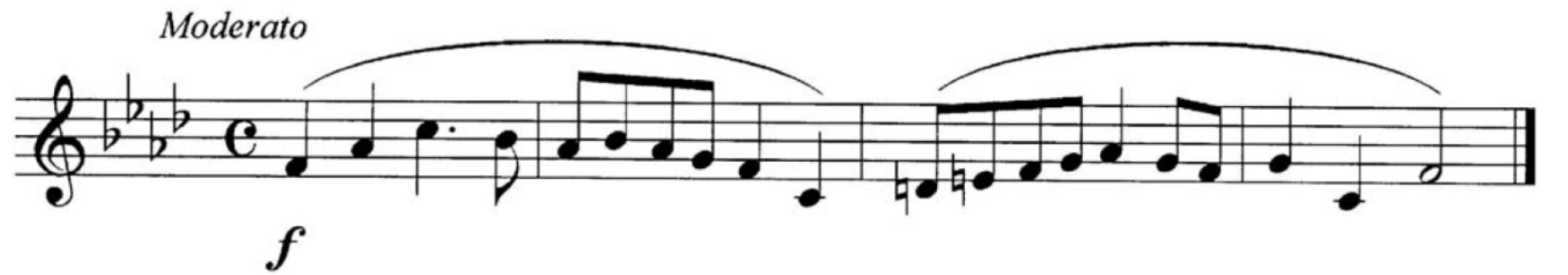 2004-2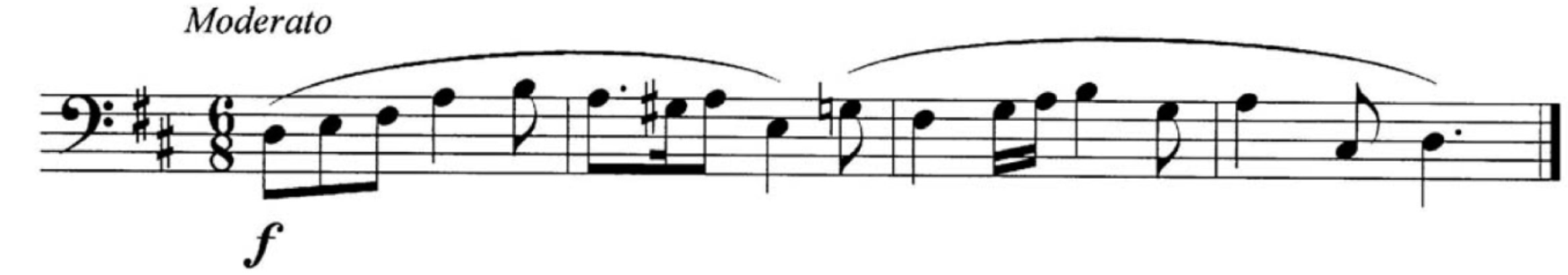 2005-1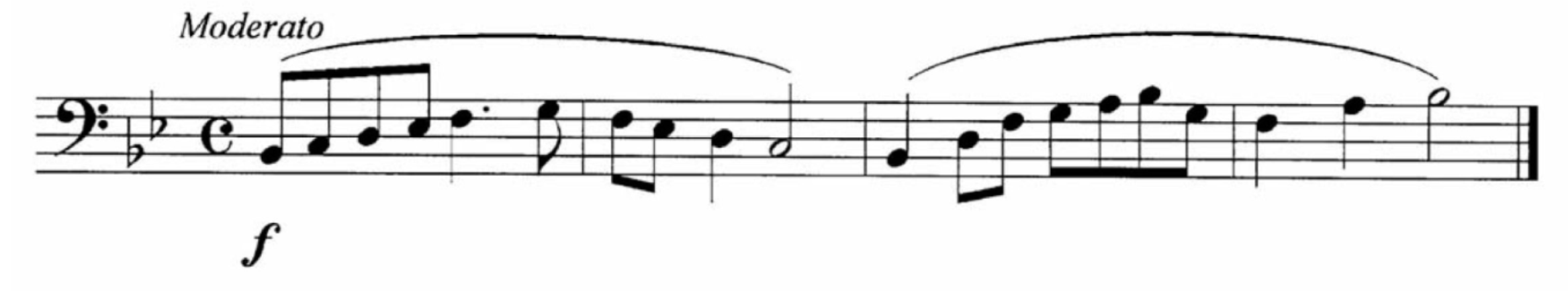 2005-2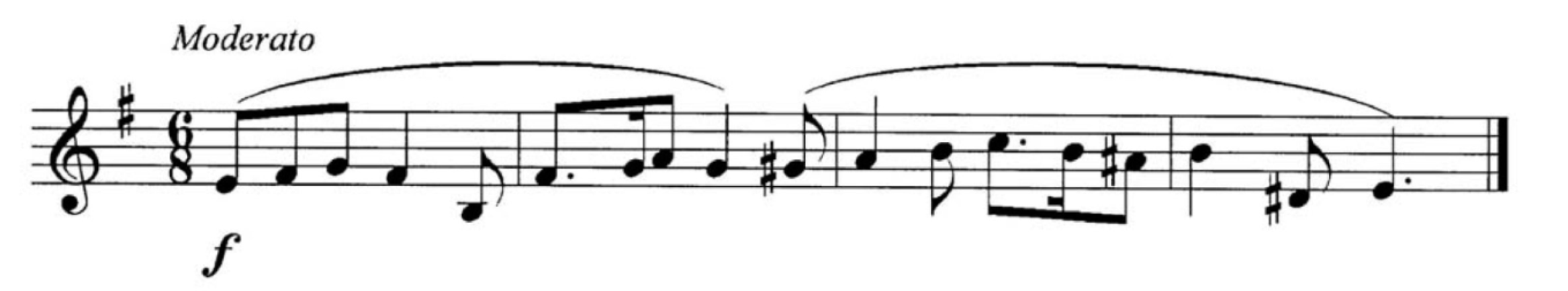 2006-1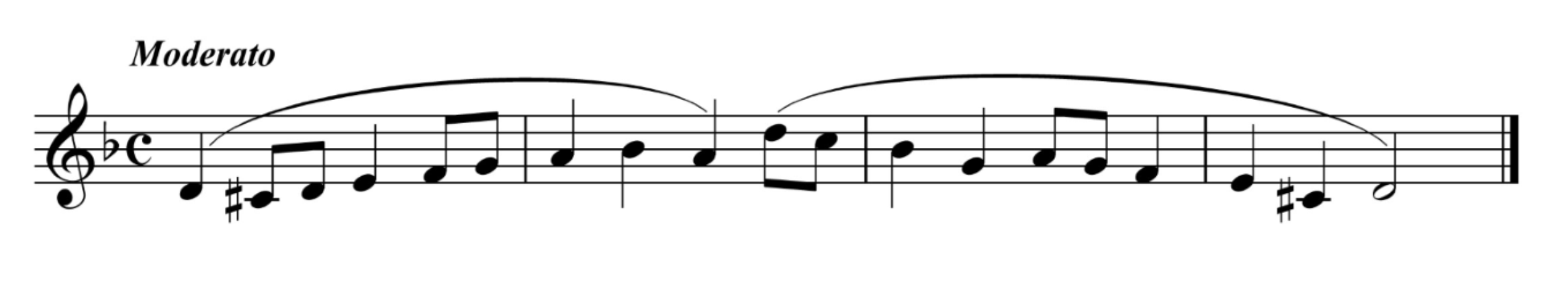 2006-2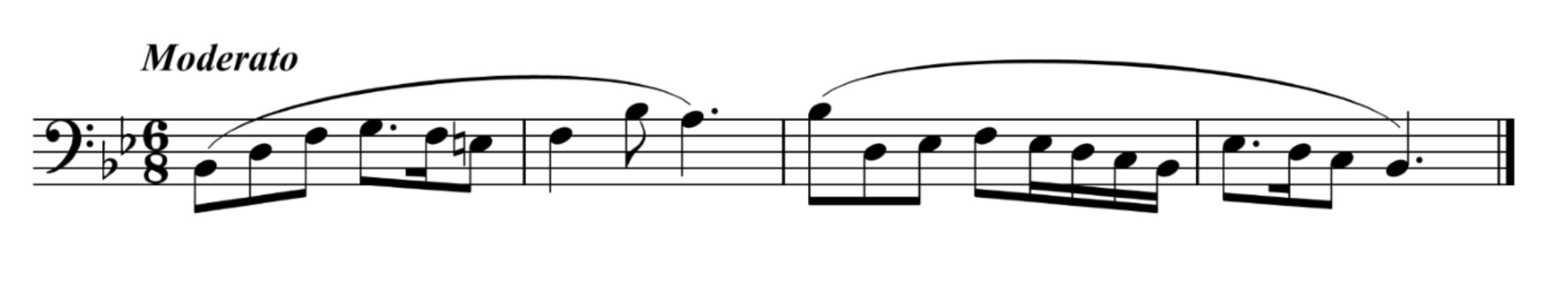 2007-1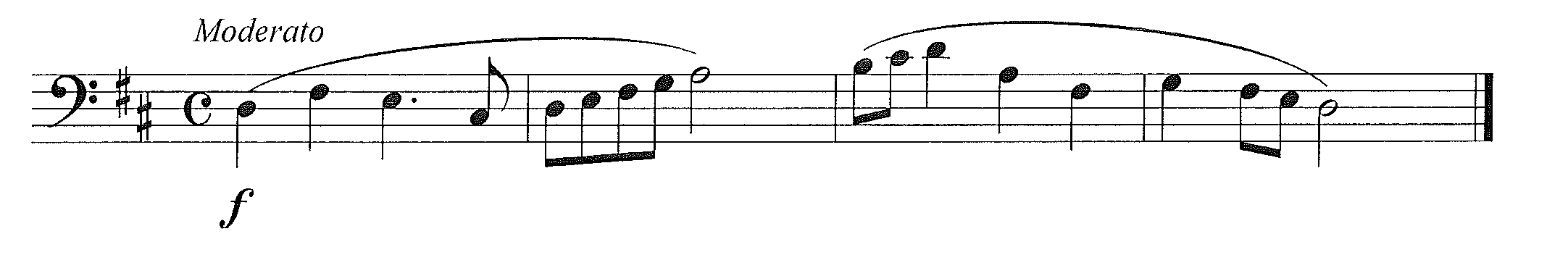 2007-2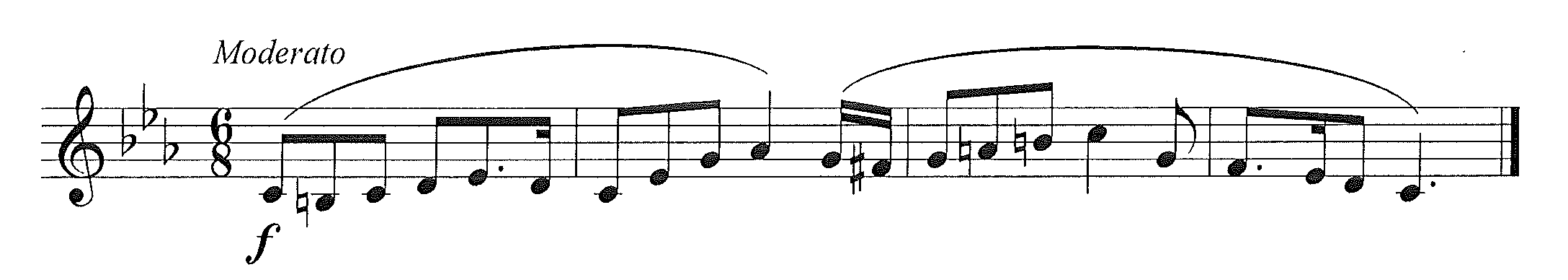 2008-1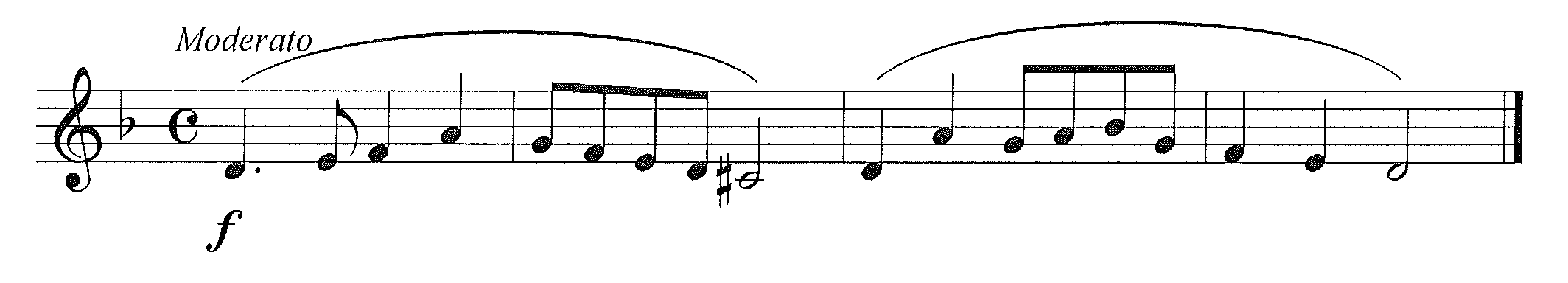 2008-2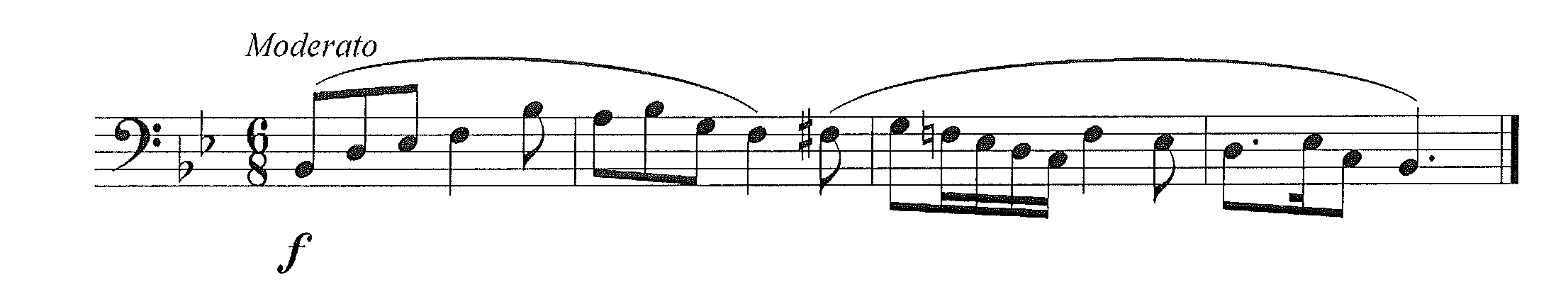 2009-1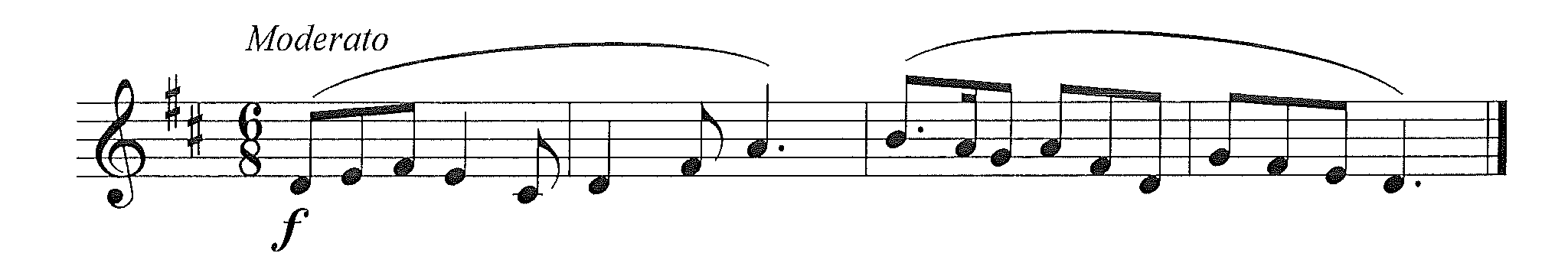 2009-2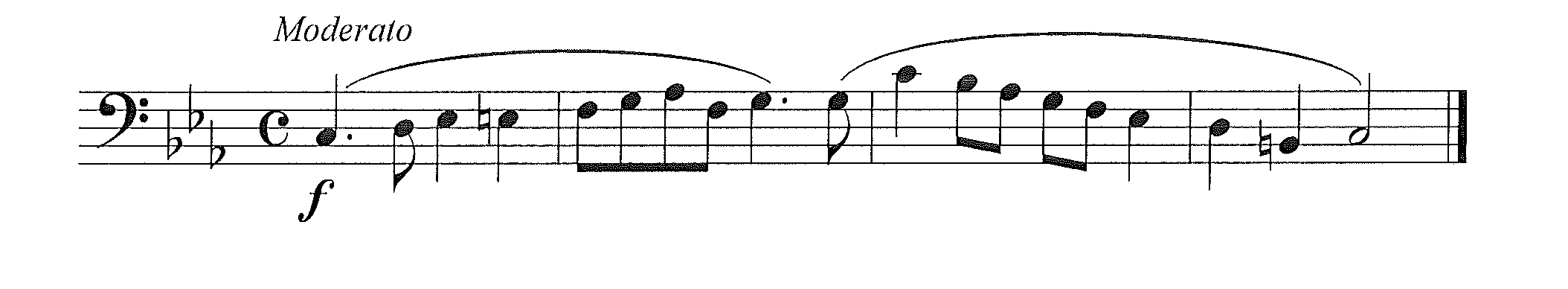 2010-1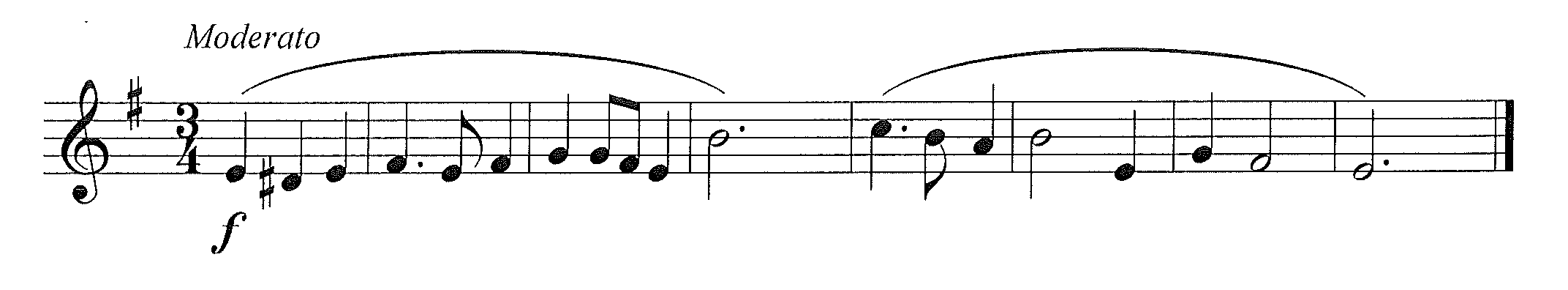 2010-2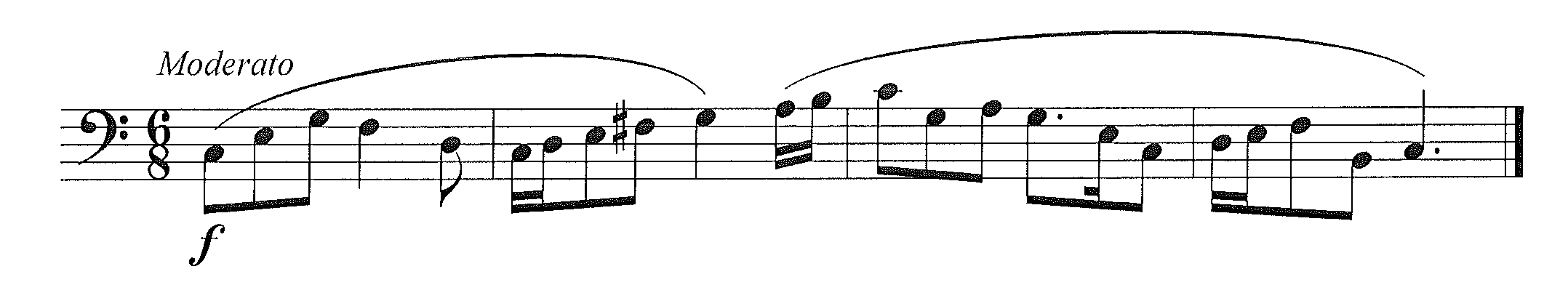 2011-1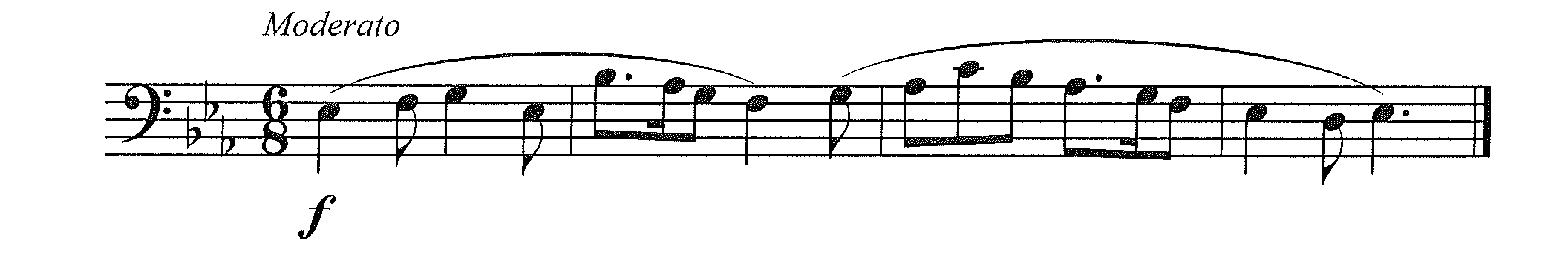 2011-2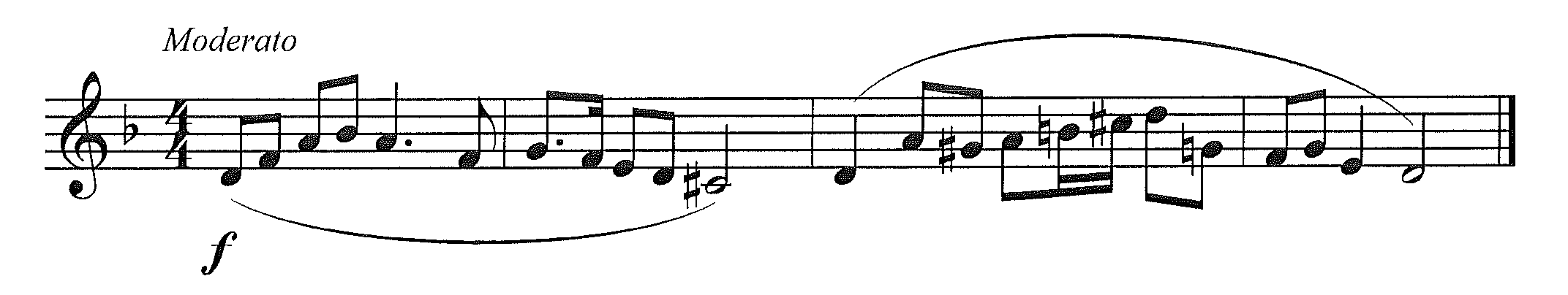 2012-1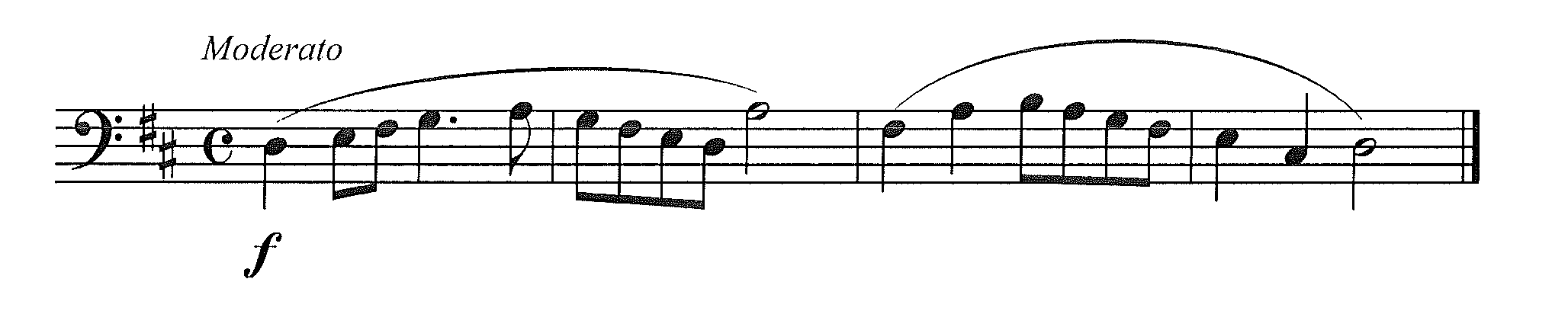 2012-2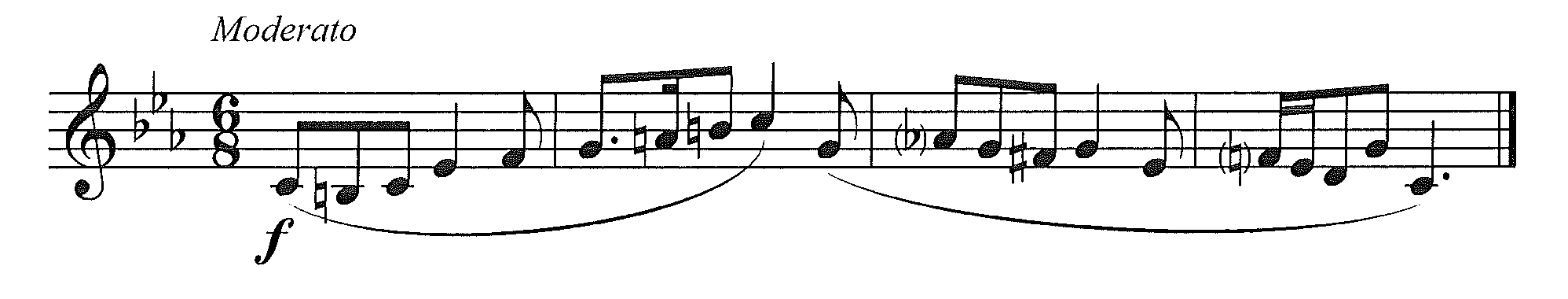 2013-1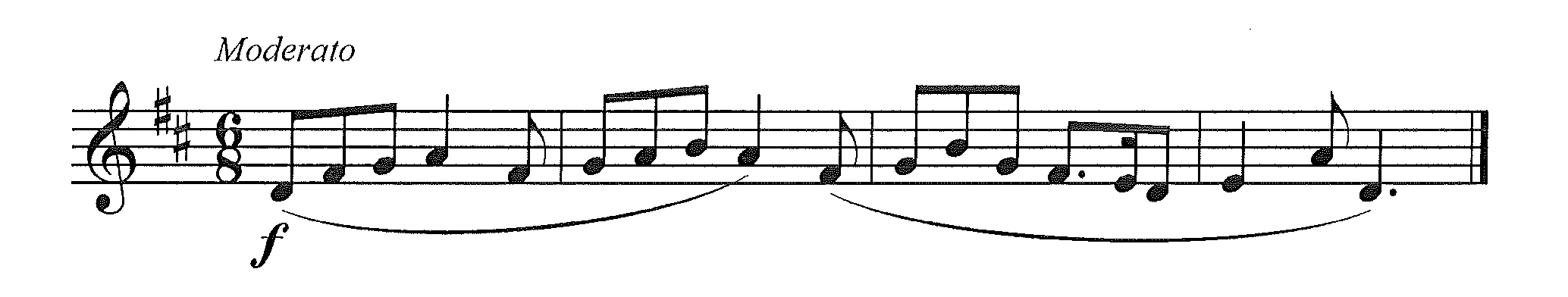 2013-2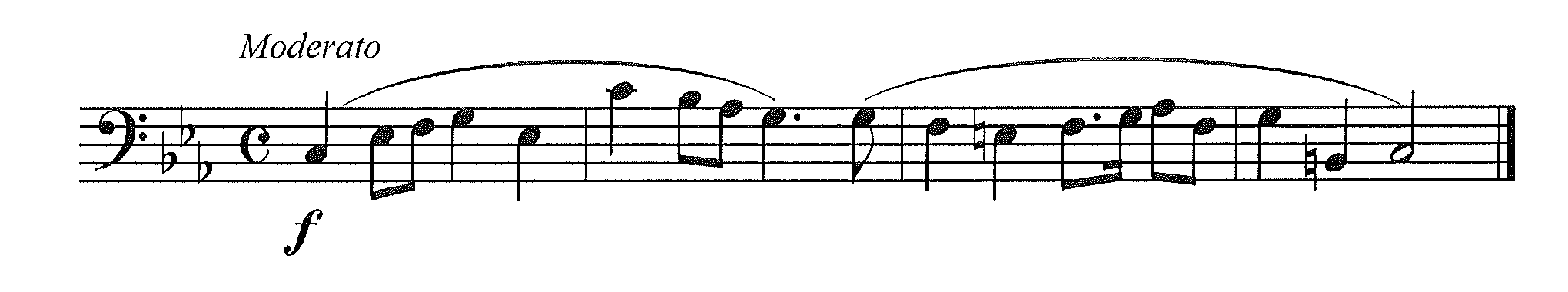 2014-1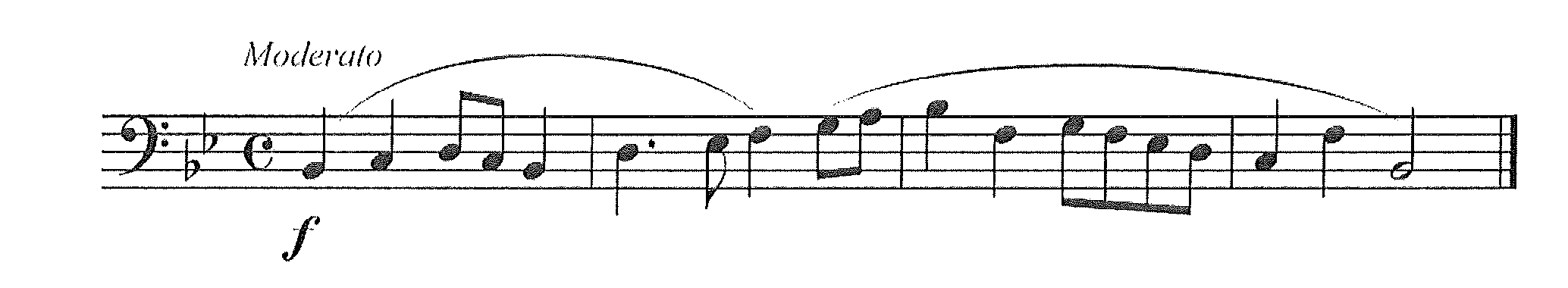 2014-2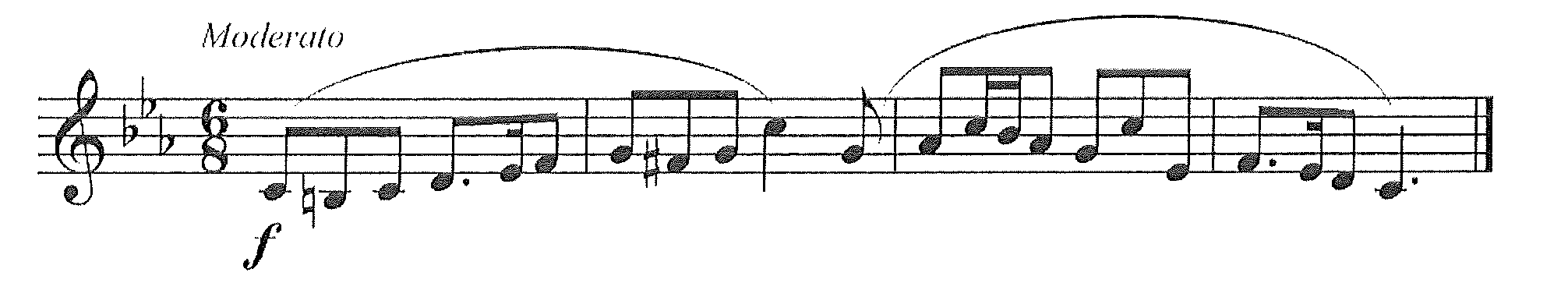 2015-1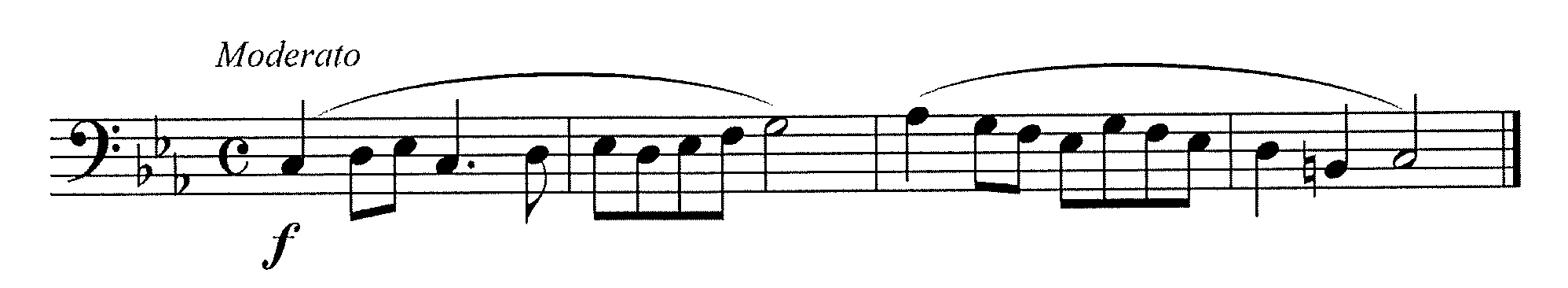 2015-2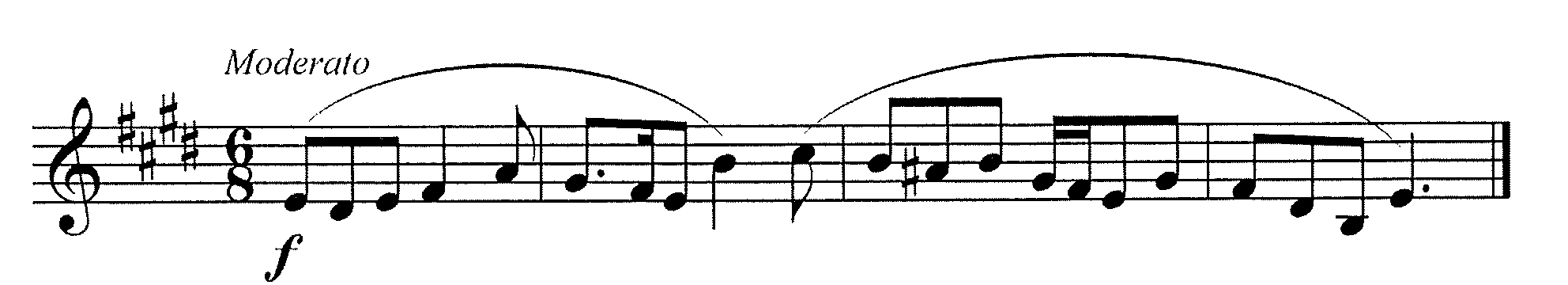 2016-1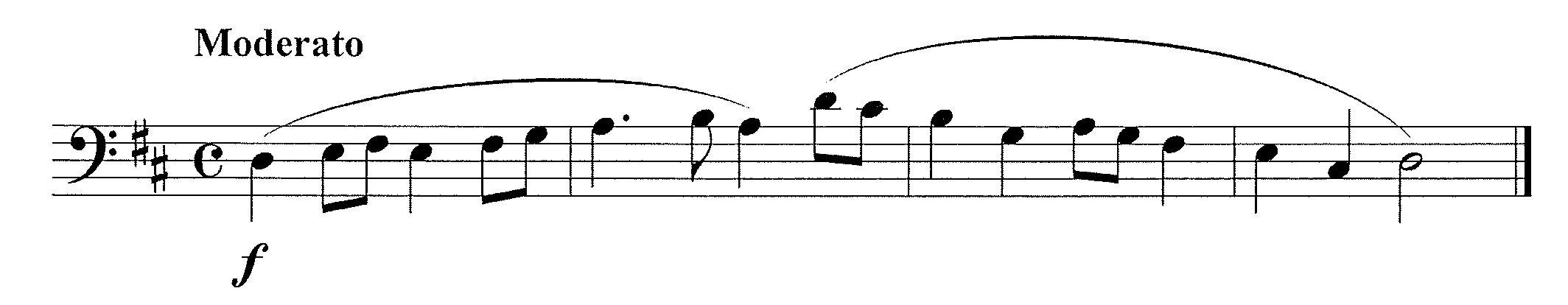 2016-2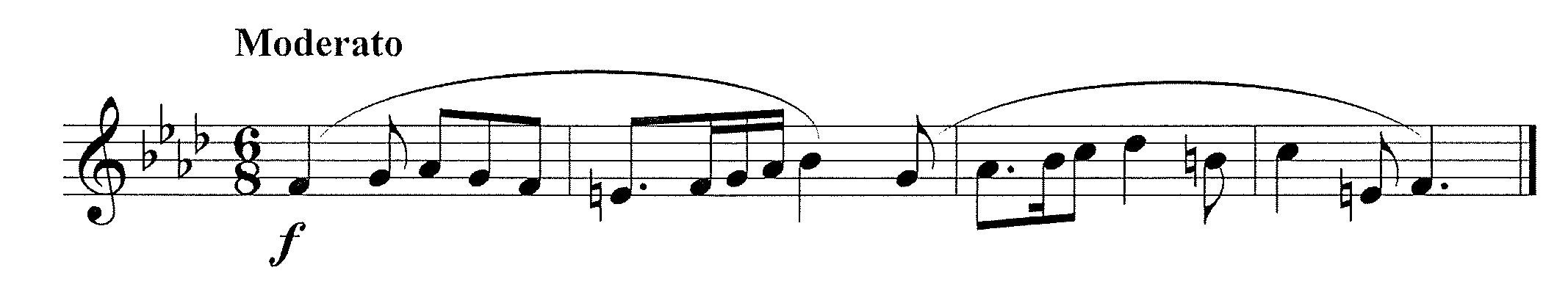 2017-1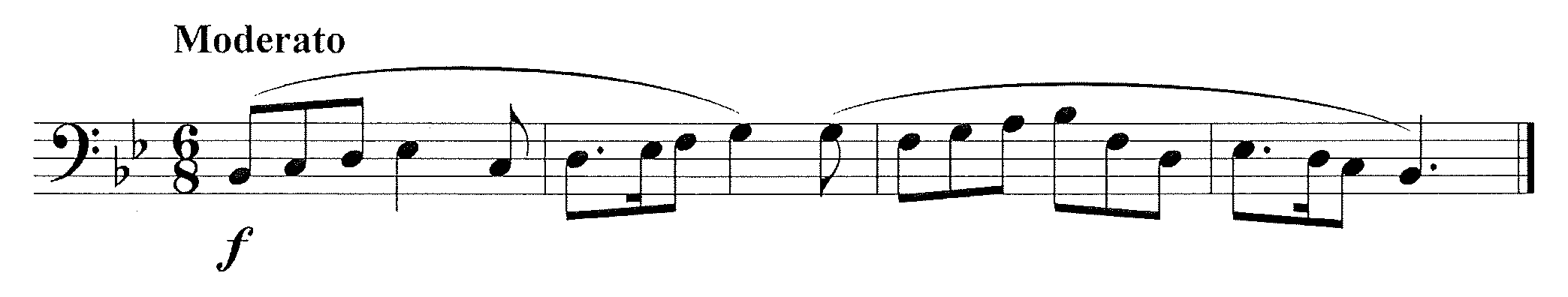 2017-2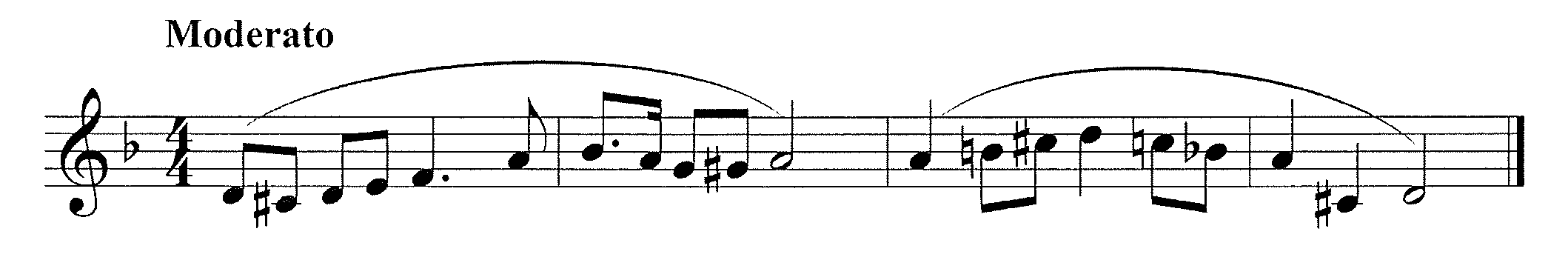 2018-1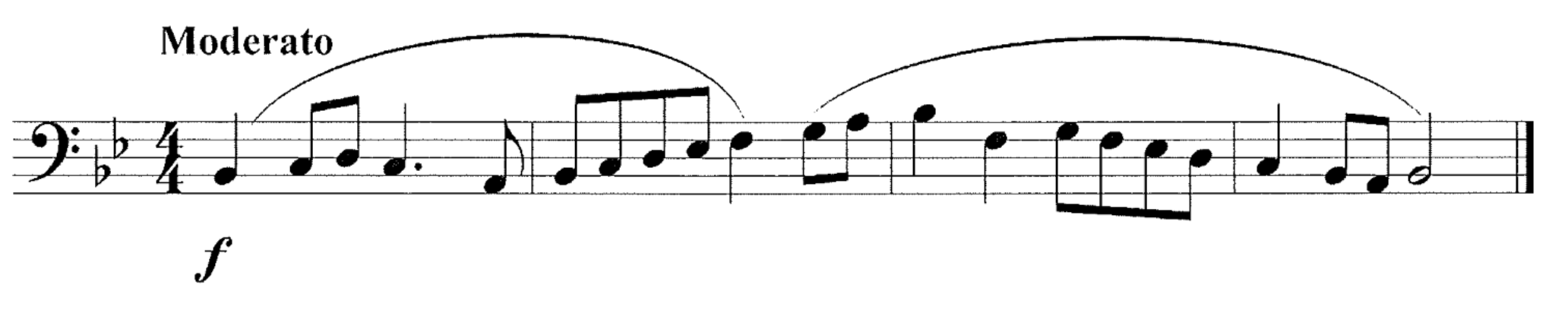 2018-22019-1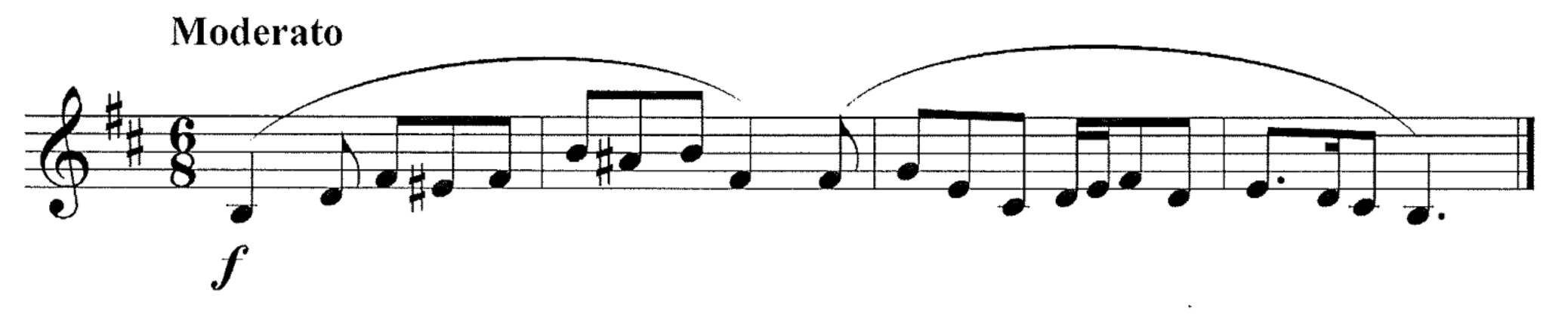 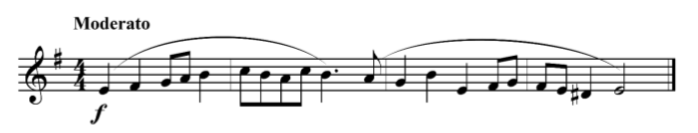 2019-2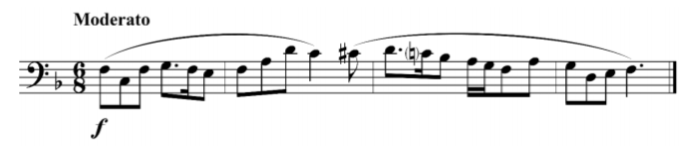 